Evaluation : la lettre [o]Colorie si tu entends [o]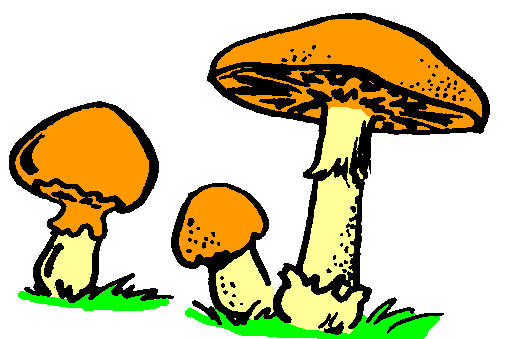 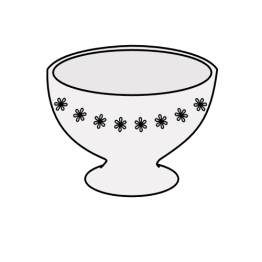 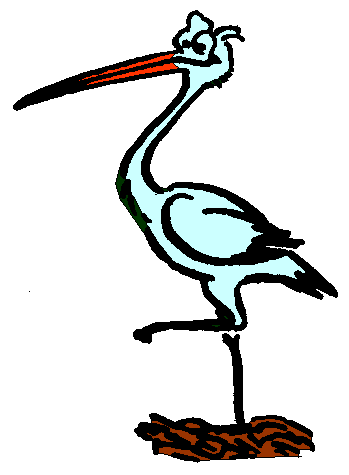 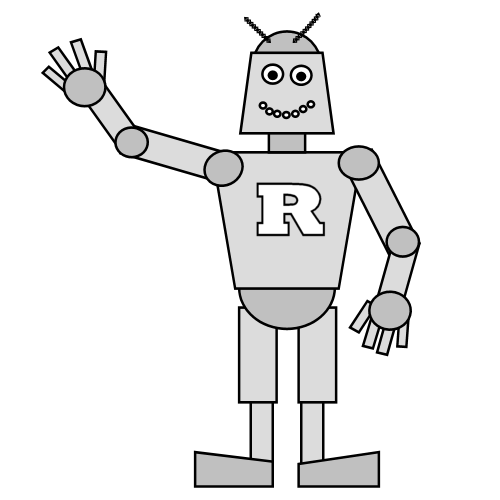 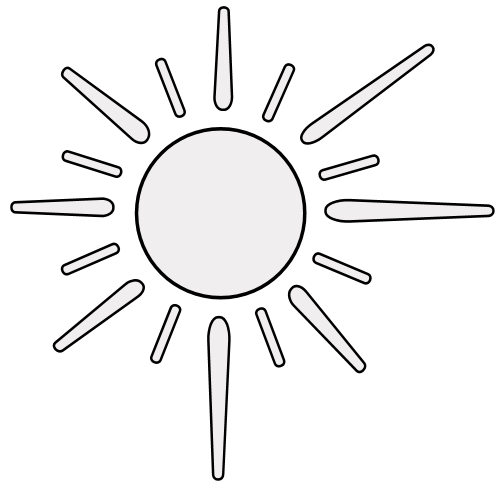 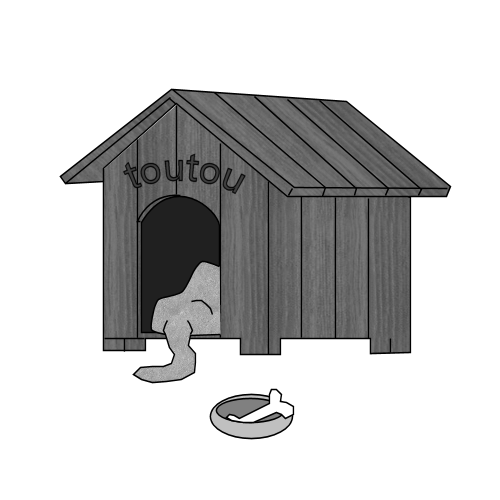 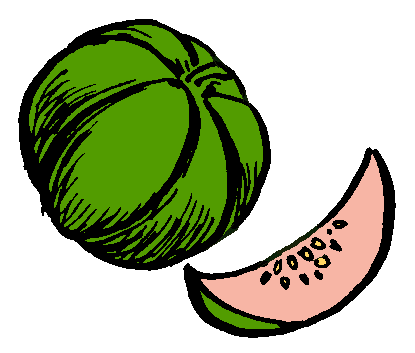 Trace une croix quand tu entends [o]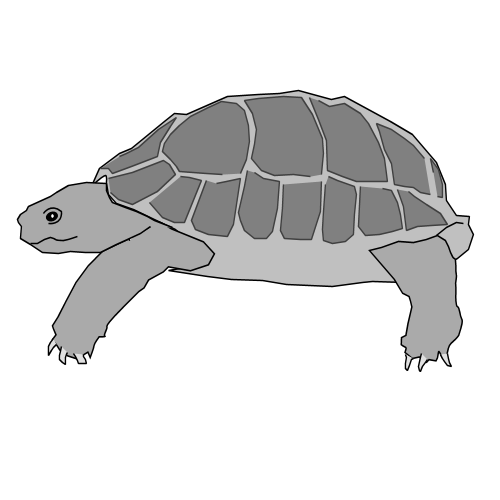 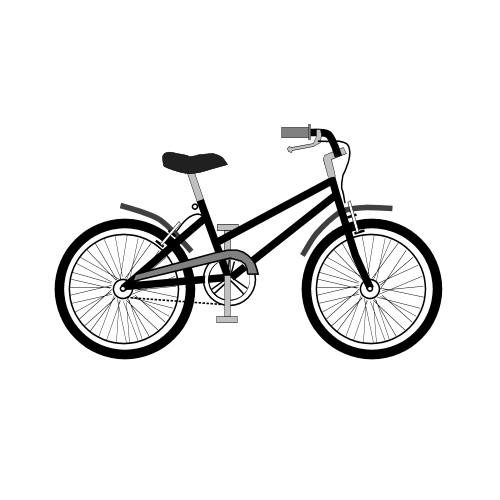 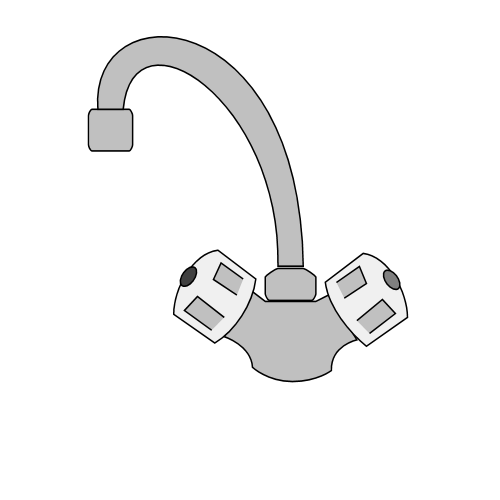 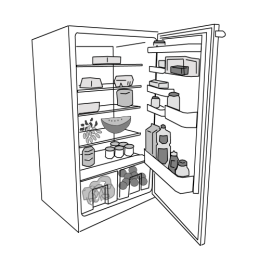 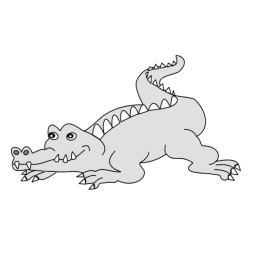 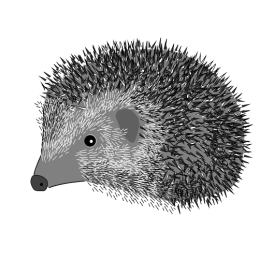 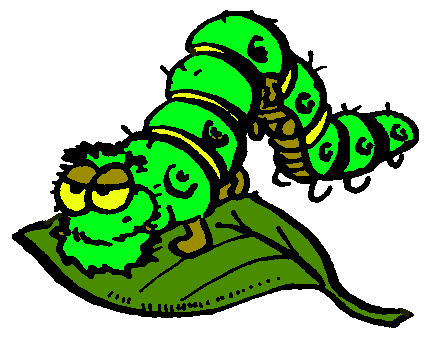 Entoure les O o O o                                                           